Publicado en Ciudad de México el 16/02/2021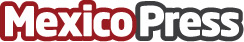 Protonterapia, la mejor opción actualmente para los niños con cáncerLa protonterapia es la radioterapia externa de mayor precisión que existe en la actualidad. El tratamiento oncológico por protonterapia en España ofrece numerosas ventajas para los pacientes. La Unidad de Protonterapia de la Clínica Universidad de Navarra (España) ofrece acceso a los pacientes a la mejor tecnología disponible para el tratamiento oncológicoDatos de contacto:Norma Aparicio55 5511 7960Nota de prensa publicada en: https://www.mexicopress.com.mx/protonterapia-la-mejor-opcion-actualmente-para Categorías: Internacional Medicina Infantil Investigación Científica Medicina alternativa Jalisco Nuevo León Puebla Ciudad de México Universidades Otras ciencias http://www.mexicopress.com.mx